Oppgave 1 (V2015 del1, 3 poeng)Løs likningenOppgave 2 (V2015 eksempel del1, 3 poeng)Skriv så enkelt som muligOppgave 3 (V2015 eksempel del1, 1 poeng)Bestem tallet n nårOppgave 4 (H2014 del1, 4 poeng)Sammenhengen mellom lydstyrken L db (desibel) og lydintensiteten  er gitt ved 
 er en konstant.Vis at formelen kan skrives somPå en arbeidsplass blir lydintensiteten målt til .
Hvor mange desibel er lydstyrken på arbeidsplassen?På en klassefest blir lydstyrken målt til 100 dB. 
Hvilken lydintensitet svarer det til?Oppgave 5 (V2014 del2, 5 poeng)Vi skal løse likningen nedenfor med hensyn på xVis at denne likningen kan omformes tilVis at likningen videre kan skrivesBruk likningen i oppgave b) til å bestemme x uttrykt ved n.Oppgave 6 (V2014 del1, 2 poeng)Funksjonen h er gitt ved:Forklar at vi kan skriveBestem h(x).Oppgave 7 (H2013 del2, 2 poeng)Løs likningen med hensyn på xOppgave 8 (H2013 del1, 2 poeng)En elev skulle løse en likning og begynte slik: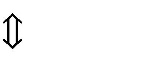 Fullfør løsningen av likningen.Oppgave 9 (V2013 del2, 2 poeng)Løs likningen
Oppgave 10 (V2013 del1, 1 poeng)Skriv så enkelt som mulig